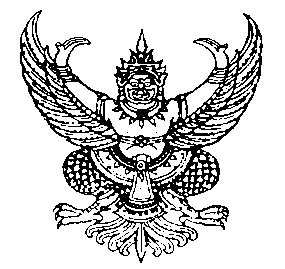 ประกาศองค์การบริหารส่วนตำบลช่องสามหมอเรื่อง  มาตรการการใช้ดุลยพินิจ  และอำนาจหน้าที่ให้เป็นไปตามหลักการบริหารกิจการบ้านเมืองที่ดี-----------------------องค์การบริหารส่วนตำบลช่องสามหมอ  มีหน้าที่ในการให้บริการสาธารณะ  เพื่อเกิดประโยชน์สูงสุดแก่ประชาชน  ตามพระราชบัญญัติสภาตำบลและองค์การบริหารส่วนตำบล  พ.ศ.๒๕๓๗  และพระราชบัญญัติ    กำหนดแผนและขั้นตอนการกระจายอำนาจให้แก่องค์กรปกครองส่วนท้องถิ่น  พ.ศ.๒๕๕๒  และหน้าที่ตามที่กฎหมายอื่นกำหนดไว้ ซึ่งในการปฏิบัติหน้าที่บริหารกิจการขององค์การบริหารส่วนตำบล ควบคุม ดูแล  พนักงานส่วนตำบล  และพนักงานจ้าง  ฝ่ายบริหาร  โดยนายกองค์การบริหารส่วนตำบลเป็นผู้กำหนดนโยบายการปฏิบัติงานให้เป็นไปตามกฎหมาย  ระเบียบ  ข้อบังคับ   และ  มีปลัดองค์การบริหารส่วนตำบลเป็นผู้บังคับบัญชาข้าราชการ  มีอำนาจในการสั่งการ  อนุญาต  อนุมัติ  เพื่อปฏิบัติงานภายในหน่วยงาน  แต่ในการปฏิบัติหน้าที่ของฝ่ายบริหารด้วยการที่อำนาจทางปกครอง  โดยเฉพาะส่วนที่กฎหมายกำหนด  ให้เป็นการใช้ดุลยพินิจของผู้มีอำนาจในการตัดสินใจอนุญาต  อนุมัติ  หรือมรคำสั่งในเรื่องนั้น  อย่างรอบคอบ  มีขอบเขตและมีเหตุผลสนับสนุนการใช้ดุลยพินิจอย่างเพียงพอ			ดังนั้น  เพื่อให้เกิดความโปร่งใสในการใช้ดุลยพินิจในการอออกคำสั่ง  อนุญาต  อนุมัติ  ในภารกิจขององค์การบริหารส่วนตำบลช่องสามหมอเป็นไปตามหลักธรรมาภิบาลจึงได้กำหนดมาตรการการใช้ดุลยพินิจของฝ่ายบริหารไว้ดังนี้๑.การใช้ดุลยพินิจของฝ่ายบริหารต้องเป็นไปตามที่กฎหมายบัญญัติให้กระทำการอย่างหนึ่งอย่างใดโดยอิสสระ			๒.ขั้นตอนการใช้ดุลพินิจต้องประกอบเหตุผล  ดังนี้				๒.๑ ขั้นตอนแรกข้อเท็จจริงอันเป็นวาระสำคัญซึ่งการวินิจฉัยข้อเท็จจริงนั้นต้องตรวจสอบข้อเท็จจริงที่เกิดขึ้น  จากพยานหลักฐานที่มีอยู่เพียงพอต่อการพิสูจน์ข้อเท็จจริงว่าได้เกิดขึ้นหรือไม่				๒.๒  ขั้นตอนที่สอง  ข้อกฎหมาย  ที่อ้างอิงประกอบข้อเท็จจริงตาม  (๒.๑)  ที่เกี่ยวข้องเป็นสาระสำคัญ				๒.๓  ขั้นตอนที่สาม  ข้อพิจารณาและข้อสนับสนุน  ซึ่งผู้ใช้ดุลพินิจพิจารณาตัดสินใจว่ากฎหมายได้กำหนดให้ใช้ดุลยพินิจได้เพียงประการเดียว  หรือหลายประการ  ซึ่งสามารถตัดสินใจใช้อำนาจหรือไม่ก็ได้  หรือจะเลือกกระทำการอย่างหนึ่งอย่างไดก็ได้ตามที่กฎหมายกำหนด			จึงประกาศมาเพื่อโปรดทราบโดยทั่วกันประกาศ  ณ  วันที่  ๑๐  เดือน  มกราคม  พ.ศ.  ๒๕๖๔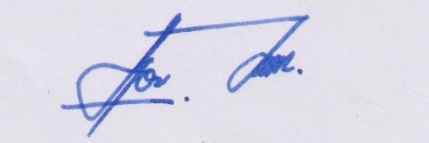 (นายเรืองศักดิ์     ดิลกลาภ)  					นายกองค์การบริหารส่วนตำบลช่องสามหมอ